SMLOUVA O ZÁJEZDU2023200301číslo smlouvy:Cestovní agentura - pořadatel zájezduCKPK, spol. s r.o.Nuselská 262/34, 140 00 Praha 4, Česká republikaMobil:+420 603 555 590E-mail: ckpk@ckpk.czwww.ckpk.czIČ: 26225425DIČ: CZ26225425ProvozovnaCKPK, spol. s r.o.dům Vesna, Divadelní 1333, 760 01 Zlín, Česká republikaMobil:603555590E-mail: ckpk@ckpk.czwww.ckpk.czMasarykovo gymnázium, Stření zdravotnická škola aVyšší odborná škola zdravotnická VseꢀnTyršova 1069, 755 01 Vseꢀn, Česká republikaZákazník - objednatelRozsah služebMobil:+420 774 210 513E-mail: adam.hloch@mgvseꢁn.czDesꢁnace: Rakousko / NASSFELD / GoderschachTermín: 14.1.2024 - 19.1.2024 (5 nocí)Ubytování: Michal PensionPokoje: 1x pokoj 2+0, 14x pokoj 4+0Strava: 58os. polopenzeCestovní pojištění: 58x Bez pojištěníDoprava: VlastníPříjmení a jméno1. -- nevyplněno --Datum narozeníBydlištěÚčastníci zájezduStrava: polopenze, Cestovní pojištění: Bez pojištění2. -- nevyplněno --Strava: polopenze, Cestovní pojištění: Bez pojištění3. -- nevyplněno --Tyršova 1069, 755 01 VseꢀnStrava: polopenze, Cestovní pojištění: Bez pojištění4. -- nevyplněno --Strava: polopenze, Cestovní pojištění: Bez pojištění5. -- nevyplněno --Strava: polopenze, Cestovní pojištění: Bez pojištění6. -- nevyplněno --Ubytování: osoba / pobyt, Strava: polopenze, Cestovní pojištění: Bez pojištění7. -- nevyplněno --Ubytování: osoba / pobyt, Strava: polopenze, Cestovní pojištění: Bez pojištění8. -- nevyplněno --Ubytování: osoba / pobyt, Strava: polopenze, Cestovní pojištění: Bez pojištění9. -- nevyplněno --Ubytování: osoba / pobyt, Strava: polopenze, Cestovní pojištění: Bez pojištění10. -- nevyplněno --Ubytování: osoba / pobyt, Strava: polopenze, Cestovní pojištění: Bez pojištění11. -- nevyplněno --Ubytování: osoba / pobyt, Strava: polopenze, Cestovní pojištění: Bez pojištění12. -- nevyplněno --Ubytování: osoba / pobyt, Strava: polopenze, Cestovní pojištění: Bez pojištění13. -- nevyplněno --Ubytování: osoba / pobyt, Strava: polopenze, Cestovní pojištění: Bez pojištění14. -- nevyplněno --Ubytování: osoba / pobyt, Strava: polopenze, Cestovní pojištění: Bez pojištění15. -- nevyplněno --Ubytování: osoba / pobyt, Strava: polopenze, Cestovní pojištění: Bez pojištění16. -- nevyplněno --Ubytování: osoba / pobyt, Strava: polopenze, Cestovní pojištění: Bez pojištění17. -- nevyplněno --Ubytování: osoba / pobyt, Strava: polopenze, Cestovní pojištění: Bez pojištění18. -- nevyplněno --Ubytování: osoba / pobyt, Strava: polopenze, Cestovní pojištění: Bez pojištění19. -- nevyplněno --Ubytování: osoba / pobyt, Strava: polopenze, Cestovní pojištění: Bez pojištění20. -- nevyplněno --Ubytování: osoba / pobyt, Strava: polopenze, Cestovní pojištění: Bez pojištění21. -- nevyplněno --Ubytování: osoba / pobyt, Strava: polopenze, Cestovní pojištění: Bez pojištění22. -- nevyplněno --Ubytování: osoba / pobyt, Strava: polopenze, Cestovní pojištění: Bez pojištění23. -- nevyplněno --Ubytování: osoba / pobyt, Strava: polopenze, Cestovní pojištění: Bez pojištění24. -- nevyplněno --Ubytování: osoba / pobyt, Strava: polopenze, Cestovní pojištění: Bez pojištění25. -- nevyplněno --Ubytování: osoba / pobyt, Strava: polopenze, Cestovní pojištění: Bez pojištění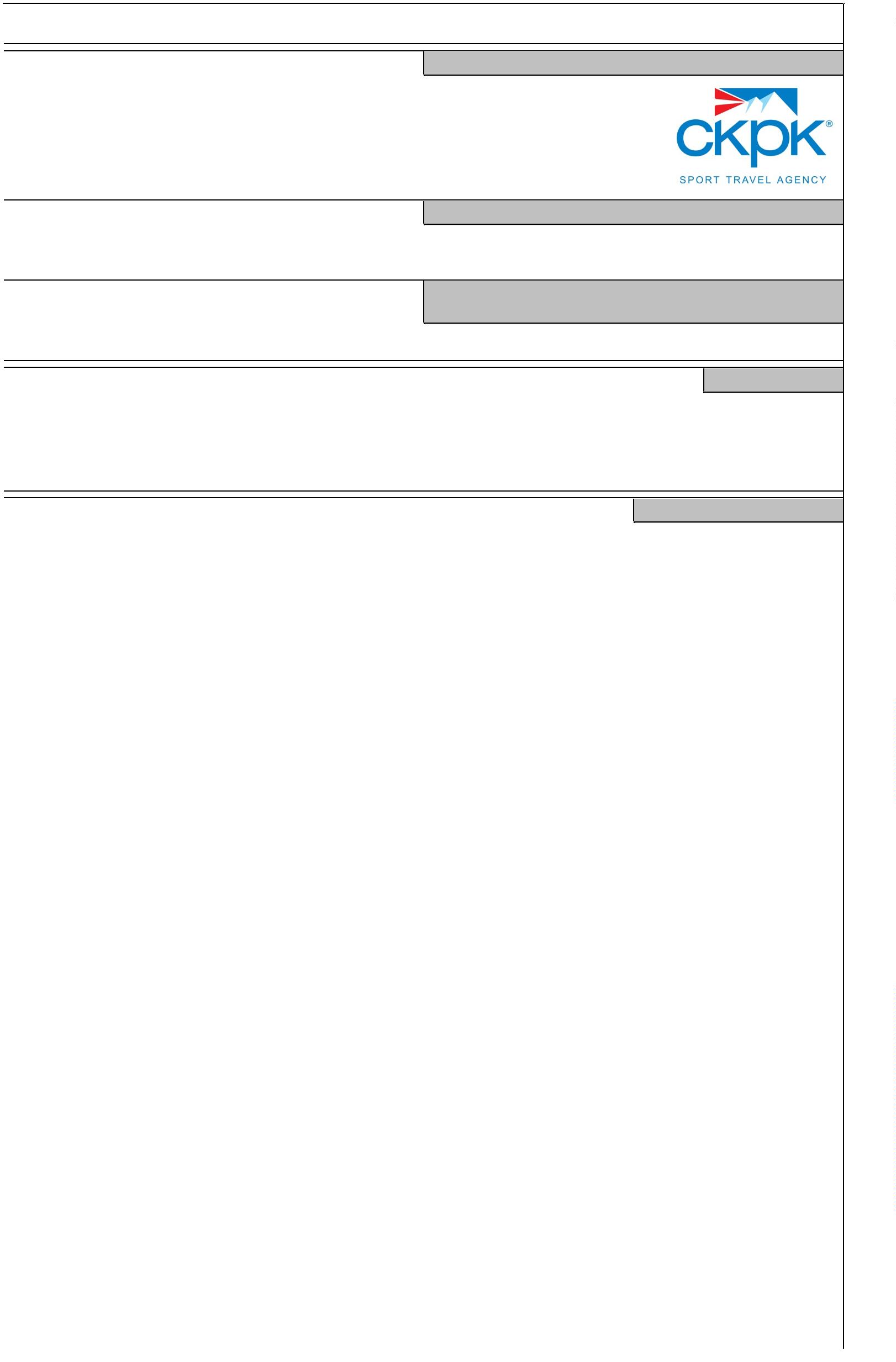 26. -- nevyplněno --Ubytování: osoba / pobyt, Strava: polopenze, Cestovní pojištění: Bez pojištění27. -- nevyplněno --Ubytování: osoba / pobyt, Strava: polopenze, Cestovní pojištění: Bez pojištění28. -- nevyplněno --Ubytování: osoba / pobyt, Strava: polopenze, Cestovní pojištění: Bez pojištění29. -- nevyplněno --Ubytování: osoba / pobyt, Strava: polopenze, Cestovní pojištění: Bez pojištění30. -- nevyplněno --Ubytování: osoba / pobyt, Strava: polopenze, Cestovní pojištění: Bez pojištění31. -- nevyplněno --Ubytování: osoba / pobyt, Strava: polopenze, Cestovní pojištění: Bez pojištění32. -- nevyplněno --Ubytování: osoba / pobyt, Strava: polopenze, Cestovní pojištění: Bez pojištění33. -- nevyplněno --Ubytování: osoba / pobyt, Strava: polopenze, Cestovní pojištění: Bez pojištění34. -- nevyplněno --Ubytování: osoba / pobyt, Strava: polopenze, Cestovní pojištění: Bez pojištění35. -- nevyplněno --Ubytování: osoba / pobyt, Strava: polopenze, Cestovní pojištění: Bez pojištění36. -- nevyplněno --Ubytování: osoba / pobyt, Strava: polopenze, Cestovní pojištění: Bez pojištění37. -- nevyplněno --Ubytování: osoba / pobyt, Strava: polopenze, Cestovní pojištění: Bez pojištění38. -- nevyplněno --Ubytování: osoba / pobyt, Strava: polopenze, Cestovní pojištění: Bez pojištění39. -- nevyplněno --Ubytování: osoba / pobyt, Strava: polopenze, Cestovní pojištění: Bez pojištění40. -- nevyplněno --Ubytování: osoba / pobyt, Strava: polopenze, Cestovní pojištění: Bez pojištění41. -- nevyplněno --Ubytování: osoba / pobyt, Strava: polopenze, Cestovní pojištění: Bez pojištění42. -- nevyplněno --Ubytování: osoba / pobyt, Strava: polopenze, Cestovní pojištění: Bez pojištění43. -- nevyplněno --Ubytování: osoba / pobyt, Strava: polopenze, Cestovní pojištění: Bez pojištění44. -- nevyplněno --Ubytování: osoba / pobyt, Strava: polopenze, Cestovní pojištění: Bez pojištění45. -- nevyplněno --Ubytování: osoba / pobyt, Strava: polopenze, Cestovní pojištění: Bez pojištění46. -- nevyplněno --Ubytování: osoba / pobyt, Strava: polopenze, Cestovní pojištění: Bez pojištění47. -- nevyplněno --Ubytování: osoba / pobyt, Strava: polopenze, Cestovní pojištění: Bez pojištění48. -- nevyplněno --Ubytování: osoba / pobyt, Strava: polopenze, Cestovní pojištění: Bez pojištění49. -- nevyplněno --Ubytování: osoba / pobyt, Strava: polopenze, Cestovní pojištění: Bez pojištění50. -- nevyplněno --Ubytování: osoba / pobyt, Strava: polopenze, Cestovní pojištění: Bez pojištění51. -- nevyplněno --Ubytování: osoba / pobyt, Strava: polopenze, Cestovní pojištění: Bez pojištění52. -- nevyplněno --Ubytování: osoba / pobyt, Strava: polopenze, Cestovní pojištění: Bez pojištění53. -- nevyplněno --Ubytování: osoba / pobyt, Strava: polopenze, Cestovní pojištění: Bez pojištění54. -- nevyplněno --Ubytování: osoba / pobyt, Strava: polopenze, Cestovní pojištění: Bez pojištění55. -- nevyplněno --Ubytování: osoba / pobyt, Strava: polopenze, Cestovní pojištění: Bez pojištění56. -- nevyplněno --Ubytování: osoba / pobyt, Strava: polopenze, Cestovní pojištění: Bez pojištění57. -- nevyplněno --Ubytování: osoba / pobyt, Strava: polopenze, Cestovní pojištění: Bez pojištění58. -- nevyplněno --Ubytování: osoba / pobyt, Strava: polopenze, Cestovní pojištění: Bez pojištěníSlužbaPočetJednotková cenaCelkemCena zájezduosoba / pobytpojištění Allianz53x53x11 490 Kč676 Kč608 970 Kč35 828 KčCena celkem644 798 KčBankovní účet: Komerční banka, a.s. 123-2467640297/0100Informace o platběVariabilní symbol platby: je uveden vždy na příslušné faktuřeZáloha:Doplatek:300 000 Kč344 798 KčSplatnost: 5.12.2023Splatnost: 20.12.2023Uhrazeno celkem:Zbývá uhradit:0 Kč644 798 KčPořadatel zájezdu: CKPK, spol. s r.o., IČO: 26225425, se sídlem Nuselská 262/34, 14000, Praha 4, mobil: +420 603 555 590, email: ckpk@ckpk.czSlužby cestovního ruchu se poskytují v českém jazyce. Zájezd nemusí být vhodný pro osoby s omezenou schopnosꢀ pohybu.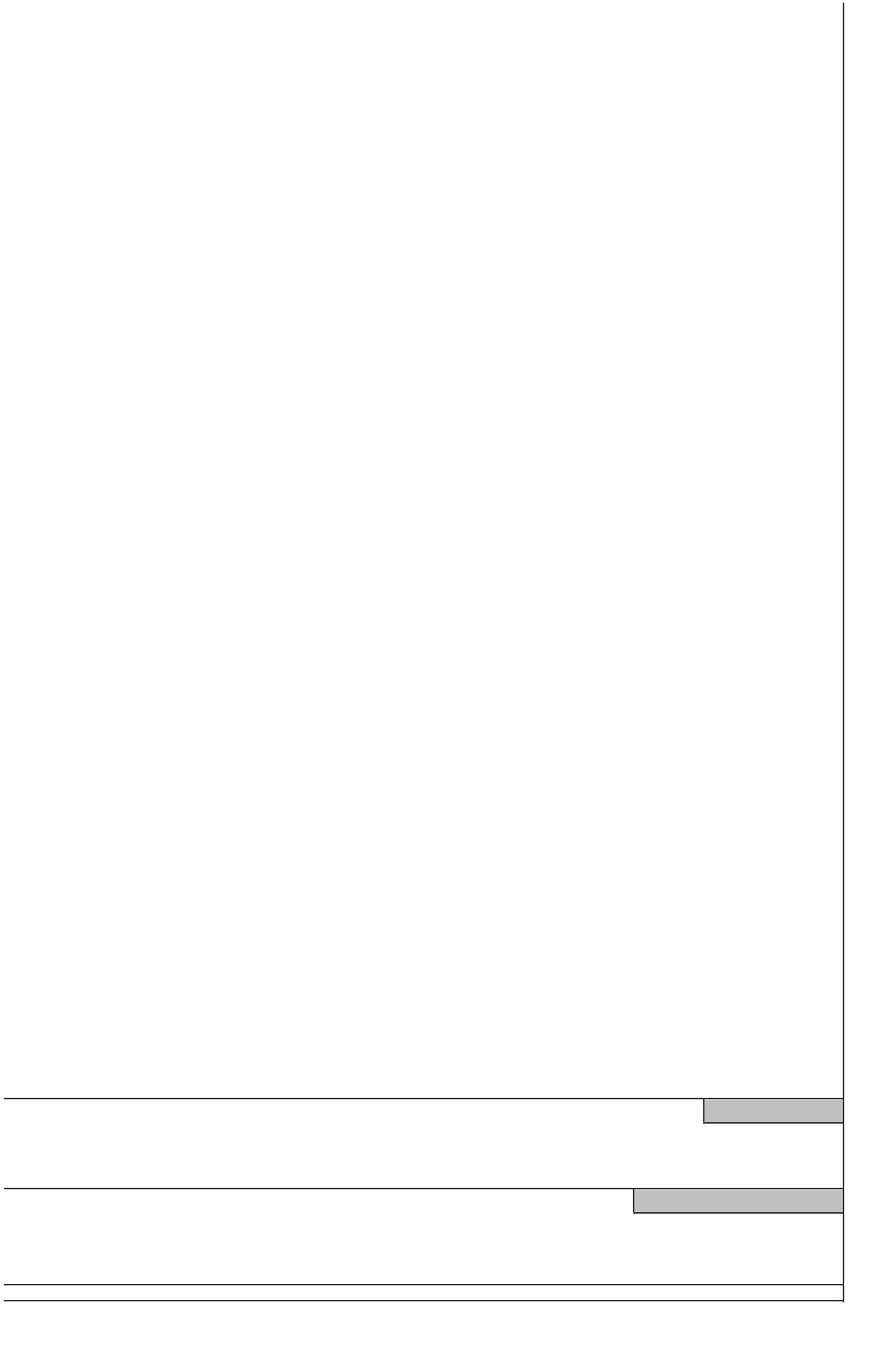 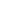 Svým podpisem přihlašuji sebe a své spolucestující k výše popsanému zájezdu, přebírám na sebe závazky a povinnosꢁ vyplývající z tétocestovní smlouvy a prohlašuji, že souhlasím, a to i jménem všech výše uvedených osob, které mne k jejich přihlášení a účasꢁ zmocnily seVšeobecnými podmínkami pořádající CA uvedenými v ꢁštěném katalogu. Současně prohlašuji, že veškeré údaje uvedené na této smlouvějsou správné a strvzuji to svým podpisem.Datum:Podpis objednatele:Datum: 29.11.2023 Prodejce potvrzuje výše uvedenou smlouvuGenerováno rezervačním systémem pro cestovní kanceláře STOVKA - hꢂps://www.stovka.cz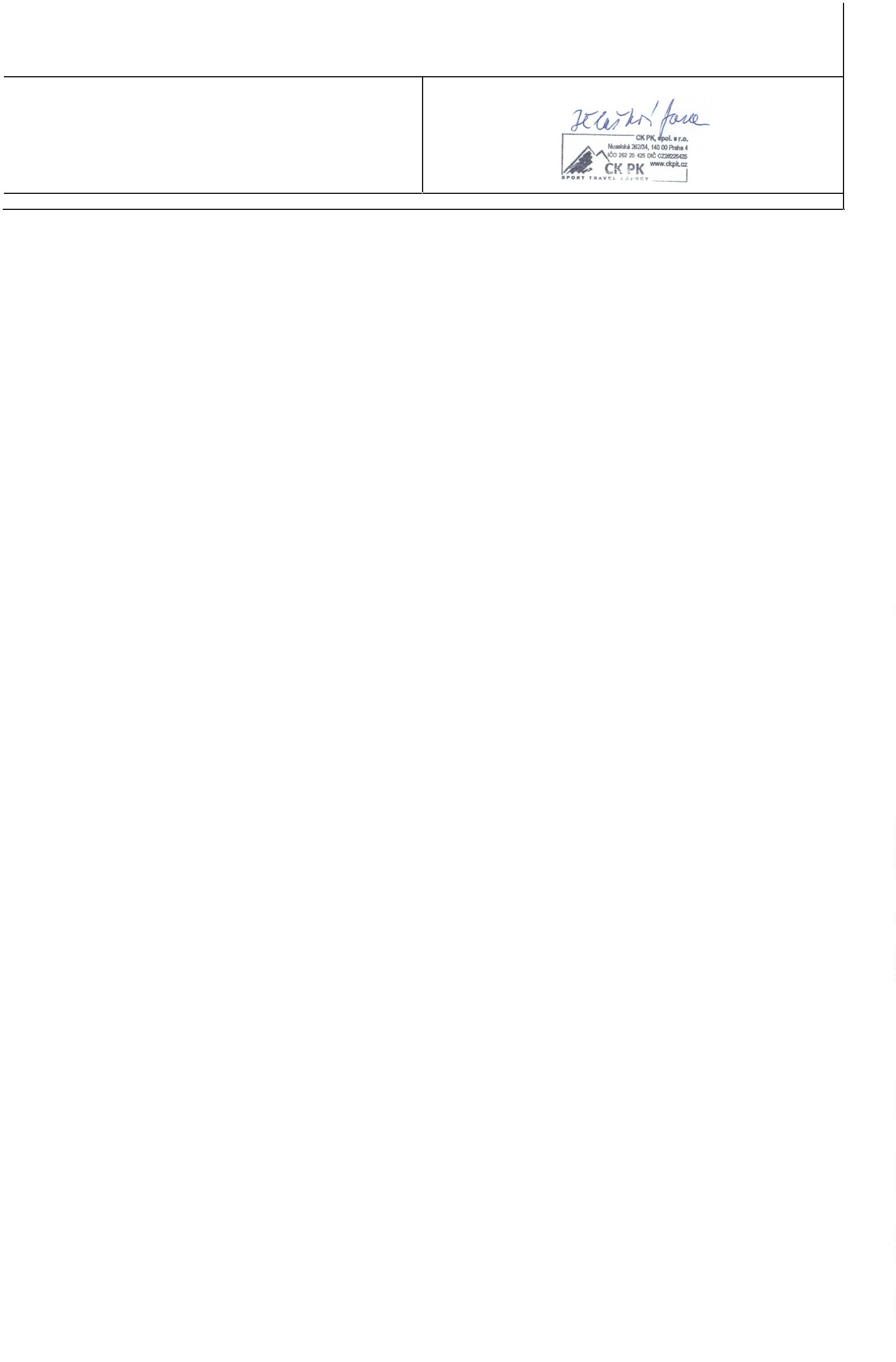 